Here are some ways to support your child’s learning at home. Feel free to take any pictures of them completing their home learning and please email them to hollyleaves@littledean.gloucs.sch.uk so they can share what they have done! 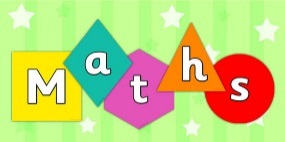 Cooking – using cups as measurement allows the children to count in ones Sharing food – “one for me, one for you” or “I’ve got two potatoes but you’ve only got one. How many more do you need to make it fair?”Ordering and comparing – e.g. go on a stick hunt and order the sticks in sizeFollowing a shopping list – e.g. can you get three tomatoes?Read number themed stories using props – Goldilocks and the Three Bears (set out their breakfast table with three bowls etc)Sing or listen to number themed songs using props – 10 green bottles Practice forming numerals (can use different items like beads or buttons or chalk outside to make it more fun)Shape hunt at home or out and about (2d and 3d)Estimating how many items there are. Check afterwards by counting. Questioning what’s one more than a given number (“You have 3 biscuits but I have one more than you. How many biscuits do I have?”)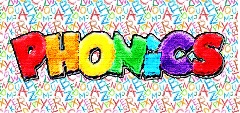 Use sounds rather than the names of the letters I spy with sounds using initial sounds (not letters) or “I spy with my little eye a d-o-g” so the child can blendFind sounds in signs e.g. when walking around town, can you see a “s” in this sign?Find items with the same sound – go on a “s” search (socks, sticks, sofa)Use magnetic letters to build cvc words (consonant vowel consonant words e.g. cat)Clapping sounds in a word (c-a-t would be 3 claps)Robot talk – talk like a robot but you can only sound words out using individual sounds (b-a-t not bat). See if the child can then work out what the robot word is. Phonic songs (Old Macdonald had a farm, ee I ee I oh, and on that farm he had a p-i-g. What did he have on his farm?)Sound flash cards – showing sounds in random order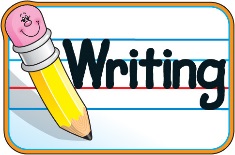 Rainbow writing their name – writing it in lots of different colours making sure they have a capital letter at the beginning and lower case in the middle.Write letters to people or characters in a storyMessy writing (writing in shaving foam, sand or paint)When making a model, write on a post-it note to describe what you have madeLabel pictures you have drawn  Draw then label your favourite characters from the story you are reading.Put paint in a zip lock bag and using your finger write wordsRainbow writing - trace a word as many times as you can, using a different colour each timeUse magnetic letters to build wordsDraw a speech bubble next to a character and write what they are sayingBefore you go shopping, write a shopping list for the items you need.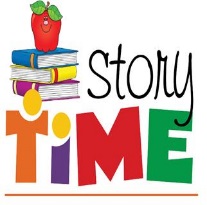 Make a scene from a story you have read Write alternative stories together (change setting, characters or the ending)Act out a familiar story Read a story and draw your favourite character or setting Sequence a story (e.g. Get animals that are the same as characters in The Gruffalo. Order the animals in order that they appear in the story)When reading a story, leave a blank for a word. Can the child fill in the gap?Discuss favourite storiesVisit the library and enjoy sharing the books you have chosen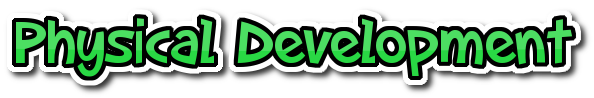 Taster day – Children taste different types of food. Can do this blindfolded to make it more exciting and try and guess the different foodsMake an obstacle course and complete the different movements to get to the end. Encourage the use of prepositional language. Can they guide someone else through the course when blindfolded?Play throwing and catching games with different objects (balloons can be fun)Follow movements. Brain breaks or GoNoodle on youtube is good for thisUsing scissors, create a collage Make pictures by picking up different objects such as buttons (picking objects up with a pincer grip develops muscles in order to write) 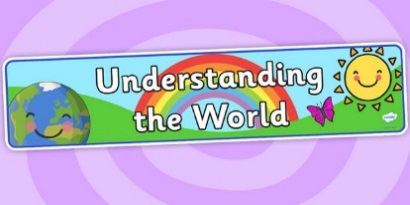 Quiz members of the family or friends about their occupation.Grow a flower/plant and observe the changes over time. Complete a game on the computer/tablet (top marks is a good site for math games). Can they use the mouse? Create a bug, frog or bee hotel!  There is some great information on how to do this on the RSPB website. Pinterest also has some good ideas. 